Офіс: 20304  Україна, Черкаська  обл.,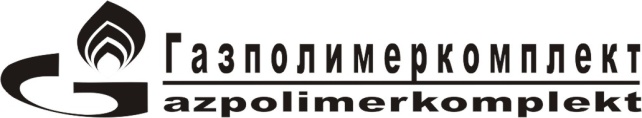 м. Умань, вул.. Максима Залізняка, 16-ател./факс: 8 (04744) 3-03-59e/mail: gazpolimerkomplekt@gmail.comСТРІЧКА СИГНАЛЬНА "ОБЕРЕЖНО ГАЗ!!!"                                                                                                                                   01.02.2019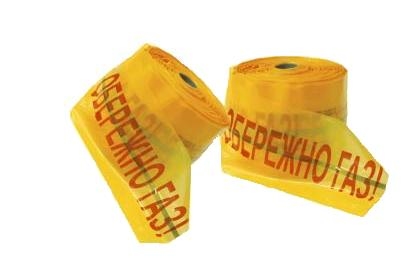 НайменуванняЦіна, грн.Стрічка сигнальна "Обережно ГАЗ!!!"1,20Стрічка сигнальна "Обережно ГАЗ!!!"6,80 з проводом6,80